
                                                                Республика Крым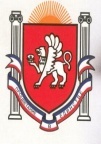 Белогорский районАДМИНИСТРАЦИЯВАСИЛЬЕВСКОГО  СЕЛЬСКОГО ПОСЕЛЕНИЯ ГЛАВА АДМИНИСТРАЦИИ ВАСИЛЬЕВСКОГО  СЕЛЬСКОГО  ПОСЕЛЕНИЯ П О С Т А Н О В Л Е Н И Е                                                          26.04. 2016 г  	                              с.Васильевка                                                    № 48 Об утверждении Муниципальной программы развития субъектов малого и среднего предпринимательства Васильевского сельского поселения на 2016-2018 годыВ соответствии с Федеральным законом от 24.07.2007 № 209-ФЗ «О развитии малого и среднего предпринимательства в Российской Федерации», Законом Республики Крым от 17.07.2014 № 30-ЗРК «О развитии малого и среднего предпринимательства в Республике Крым», Постановлением Совета министров Республики Крым от 23.12.2014 № 542 «Об утверждении государственной программы Республики Крым «Экономическое развитие и инновационная экономика» на 2015-2017 годы, руководствуясь Федеральным законом от 06.10.2003 № 131-ФЗ «Об общих принципах организации местного самоуправления в Российской Федерации», Уставом Васильевского сельского поселения,ПОСТАНОВЛЯЕТ:1. Утвердить прилагаемую Муниципальную программу развития субъектов малого и среднего предпринимательства Васильевского сельского поселения на 2016-2018 годы2. Настоящее постановление вступает в силу после опубликования (обнародования) на сайте администрации Васильевского сельского поселения и на информационном стенде администрации.3. Контроль за выполнением постановления оставляю за собой.Председатель Васильевского сельского совета -
глава администрации Васильевскогосельского поселения                                                 В.Д. Франгопулов